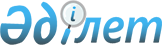 Күршім ауданының Қалғұты ауылдық округіне қарасты Егіндібұлақ ауылында шектеу іс-шараларын белгілеу туралы
					
			Күшін жойған
			
			
		
					Шығыс Қазақстан облысы Күршім ауданы Қалғұты ауылдық округі әкімінің 2020 жылғы 21 тамыздағы № 1 шешімі. Шығыс Қазақстан облысы Әділет департаментінде 2020 жылғы 24 тамызда № 7480 болып тіркелді. Күші жойылды - Шығыс Қазақстан облысы Күршім ауданы Қалғұты ауылдық округі әкімінің 2020 жылғы 9 желтоқсандағы № 2 шешімімен
      Ескерту. Күші жойылды - Шығыс Қазақстан облысы Күршім ауданы Қалғұты ауылдық округі әкімінің 09.12.2020 № 2 шешімімен (алғашқы ресми жарияланған күнінен кейін күнтізбелік он күн өткен соң қолданысқа енгізіледі).

      ЗҚАИ-ның ескертпесі.

      Құжаттың мәтінінде түпнұсқаның пунктуациясы мен орфографиясы сақталған.
      Қазақстан Республикасының 2001 жылғы 23 қаңтардағы "Қазақстан Республикасындағы жергілікті мемлекеттік басқару және өзін-өзі басқару туралы" Заңының 35 - бабының 2 - тармағына, Қазақстан Республикасының 2002 жылғы 10 шілдедегі "Ветеринария туралы" Заңының 10-1 бабының 7) тармақшасына сәйкес және "Қазақстан Республикасы ауыл шаруашылығы министрлігі ветеринариялық бақылау және қадағалау комитетінің Күршім аудандық аумақтық инспекциясы" мемлекеттік мекемесі басшысының 2020 жылғы 2 шілдедегі № 751 ұсынысы негізінде, Қалғұты ауылдық округінің әкімі ШЕШТІ:
      1. Күршім ауданының Қалғұты ауылдық округіне қарасты Егіндібұлақ ауылындағы ірі қара мал арасында сарып ауруы шығыуына байланысты шектеу іс-шаралары еңгізілсін.
      2. "Қалғұты ауылдық округі әкімінің аппараты" мемлекеттік мекемесі Қазақстан Республикасының заңнамалық актілерінде белгіленген тәртіпте:
      1) осы шешімнің аумақтық әділет органдарында мемлекеттік тіркелуін;
      2) осы шешімнің мемлекеттік тіркелген күнінен бастап күнтізбелік он күн ішінде оның көшірмесін Күршім ауданының аумағында таратылатын мерзімді баспа басылымдарында ресми жариялауға жолданылуын;
      3) ресми жарияланғаннан кейін осы шешімді Күршім ауданы әкімдігінің интернет-ресурсына орналастыруын қамтамасыз етсін.
      3. Осы шешімнің орындалуына бақылау жүргізу өз қарамағыма қалтырылсын.
      4. Осы шешім оның алғаш ресми жарияланған күнінен кейін күнтізбелік он күн өткен соң қолданысқа еңгізіледі.
					© 2012. Қазақстан Республикасы Әділет министрлігінің «Қазақстан Республикасының Заңнама және құқықтық ақпарат институты» ШЖҚ РМК
				
      ШҚО Күршім ауданының 
Қалғұты ауылдық округінің әкімі 

Е. Мухтарханов
